Attachment Z. Letter from State SNAP Office to Local OfficesOMB No. 0584-[NEW]Job Search as a Supplemental Nutrition Assistance Program (SNAP) Employment and Training (E&T) ComponentMarch 12, 2020Project Officer: Danielle DeemerOffice of Policy SupportFood and Nutrition ServiceU.S. Department of Agriculture1320 Braddock PlaceAlexandria, VA 22314703.305.2952 danielle.deemer@fns.usda.gov Letter from State SNAP Office to Local Offices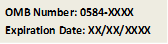 Dear Local Office Director, As you may know, [State] is currently participating in a study sponsored by the United States Department of Agriculture, Food and Nutrition Service (USDA/FNS) entitled “The Role of Job Search as a SNAP E&T Component.” FNS has contracted with Insight Policy Research (Insight) to conduct this study. The goal of this study is to better understand job search activities serving SNAP E&T participants. One aspect of the data collection activities for this study includes phone interviews with current and former SNAP E&T job search participants to learn about their experiences with the SNAP E&T program. All interviews are voluntary and are expected to last 30 minutes. All information shared with Insight will remain private and will not be shared with the State SNAP office nor USDA/FNS. Participation in an interview will not affect the individual’s or household’s SNAP benefits in any way.Over the course of the next few months, Insight will be using administrative data provided by the State SNAP office to contact SNAP E&T job search participants for these phone interviews. Should any clients from your local office be selected for the phone interviews, I would appreciate your encouragement of their participation in the study. All SNAP participants who complete a phone interview will receive a generic $30 gift card as a token of appreciation which can be used to offset airtime expenses for the use of cellular phones or other electronic devices. If you have any further questions about this study, please contact project director Brittany McGill at 703-504-9485 or at bmcgill@insightpolicyresearch.com. The Federal project officer for this study is Danielle Deemer, who can be reached at 703-305-2952 or at danielle.deemer@usda.gov. 								Thank you, 								[STATE SNAP DIRECTOR]